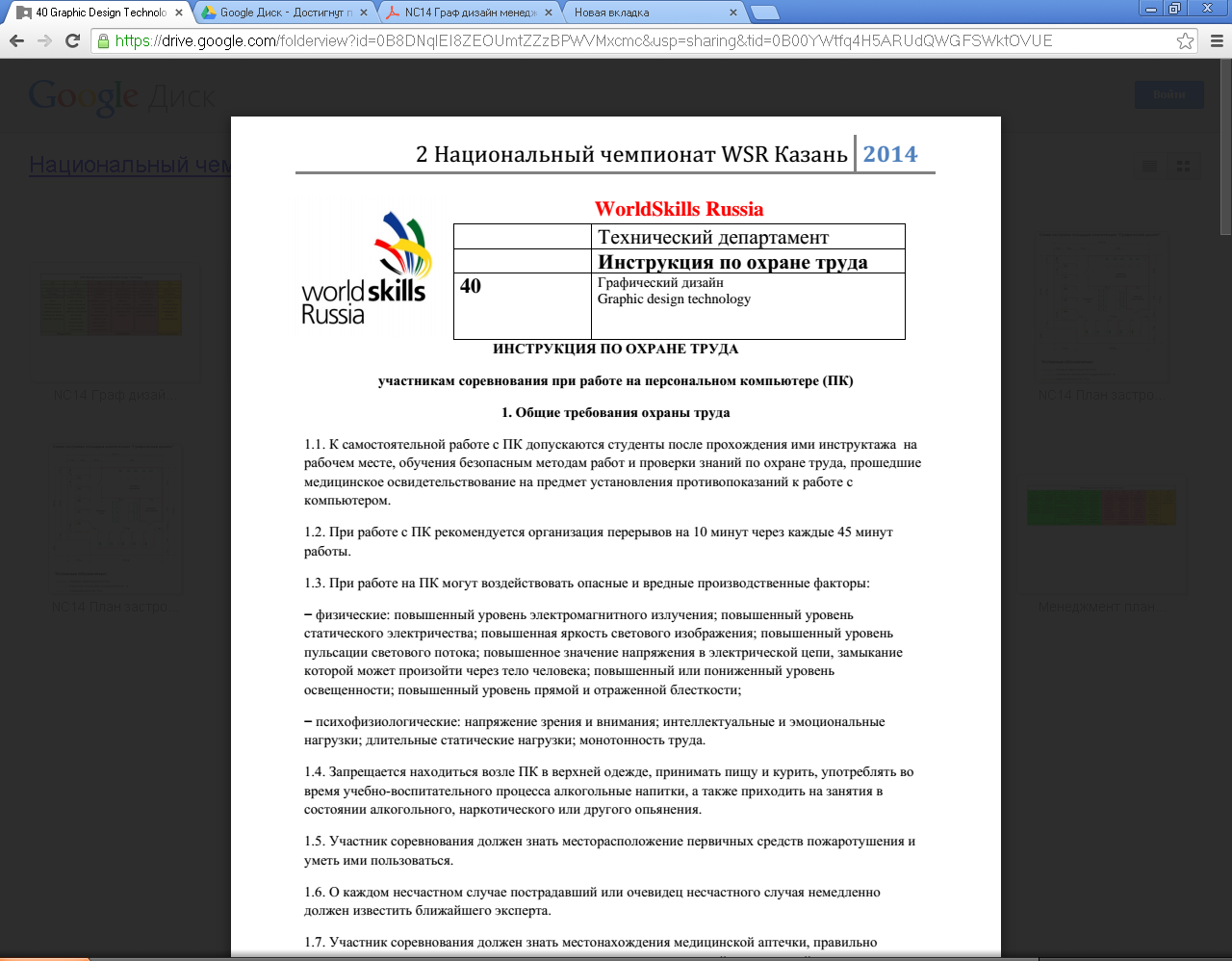 КОНКУРСНОЕ ЗАДАНИЕ
ПО КОМПЕТЕНЦИИПИСЬМЕННАЯ РЕЧЬ (СОЧИНЕНИЕ)Ярославль   2017 г.Умения, необходимые для выполнения конкурсного задания:раскрывать тему сочинения, формулировать свою точку зрения  обосновывать свои тезисы  посредством   убедительной  аргументации соблюдать композиционную  цельность высказывания, логически связывать  части высказывания,  последовательно развивать  мысль без  необоснованных повторов и нарушений логической последовательностисоздавать письменный связный текст с учетом норм русского литературного языка и  с соблюдением фактической  точности.Описание конкурсного задания:Участникам будет предложено написать сочинение на  ОДНУ из  тем по направлениям:профессия; экология.Условия прохождения конкурса Оборудование одного конкурсного места участника:стол;стул;синяя ручка;простой карандаш;проштампованные двойные листы в линейку для чистовика и черновика;орфографический словарь.Время выполнения задания – 3 астрономических часа.Объем сочинения не менее 200 слов.  В продолжительность проведения сочинения не включается время, выделенное на подготовительные мероприятия (инструктаж) Во время проведения сочинения конкурсантам запрещается пользоваться любыми источниками информации.Критерии оценки практического задания по компетенции «Письменная речь (сочинение)»1. Глубина раскрытия темы и убедительность суждений.2. Аргументация  собственного мнения по  теме сочинения.3. Композиционная цельность и логичность сочинения.4. Грамотность и фактическая точность речи.Среди критериев, по которым оценивается сочинение, первый критерий («Глубина раскрытия темы сочинения и убедительность суждений») является основным. Если при проверке сочинения члены Конкурсной комиссии  по первому критерию ставят 0 баллов, то и по второму и третьему критериям (аргументация и композиционная цельность)  работа оценивается в 0 баллов. При этом практическая грамотность участника Конкурса проверяется, то есть по четвертому критерию выставляются соответствующие баллы.При оценке сочинения будет учитываться объём написанного сочинения.  Рекомендованный объём – не менее 200  и не более 350 слов.Эксперт ______________________________________________________________________Развернутые критерии оценки сочиненийТаблица 1 Таблица 2Критерии оценки содержания сочиненийБаллыК-1Глубина раскрытия темы сочинения и  убедительность сужденийК-1Обучающийся  раскрывает тему сочинения, формулирует свою точку зрения,  убедительно обосновывает свои тезисы3К-1Обучающийся раскрывает тему сочинения, формулирует свою точку зрения,  но тезисы обосновывает недостаточно убедительно 2К-1Обучающийся раскрывает тему сочинения поверхностно и/или не обосновывает свои тезисы1К-1Обучающийся не раскрывает тему сочинения0К-2Аргументация  обучающимся  собственного мнения по  теме сочиненияК-2 Обучающийся выразил  собственное мнение по проблеме, соответствующей теме сочинения,  и привёл не менее двух аргументов в подтверждение этого мнения. Также  обучающимся  по проблеме, соответствующей теме сочинения, приведено не менее двух примеров из жизни или из художественной литературы.3К-2Обучающийся  выразил  собственное мнение по проблеме, соответствующей теме сочинения, и привёл только один аргумент в подтверждение этого мнения. Обучающимся  по проблеме, соответствующей теме сочинения, приведен один пример из жизни или из художественной литературы.2К-2Обучающийся  выразил собственное мнение по проблеме, соответствующей теме сочинения,  но не привёл аргументов, или собственное мнение   обучающегося не отражено в  работе.1К-2Обучающийся  не выразил собственное мнение по проблеме, соответствующей теме сочинения,   не привёл аргументов, или собственное мнение   обучающегося не отражено в  работе, или   обучающийся выразил мнение по проблеме, не соответствующей теме сочинения0К-3Композиционная цельность и логичность  сочиненияК-3Сочинение характеризуется композиционной цельностью, части высказывания логически связаны,  мысль последовательно развивается, нет необоснованных повторов и нарушений логической последовательности2К-3Части сочинения логически связаны между собой, но имеются нарушения композиционной цельности: мысль повторяется, и/или есть нарушения в последовательности изложения  (в том числе внутри смысловых частей высказывания), и /или  есть отступления от темы сочинения1К-3В сочинении не прослеживается композиционного  замысла, и / или допущены грубые нарушения в последовательности  изложения, и / или нет связи между частями и внутри частей сочинения0К-3Максимальное количество баллов за сочинение по критериям К-1 – К-38Критерии оценки грамотности и фактическойточности речи БаллыГК-1Соблюдение орфографических нормГК-1Орфографических ошибок нет, или допущено не более 1 ошибки2ГК-1Допущено 2–3 ошибки1ГК-1Допущено 4 и более ошибок0ГК-2Соблюдение пунктуационных нормГК-2Пунктуационных ошибок нет,  или допущено не более 2 ошибок2ГК-2Допущено 3–4 ошибки1ГК-2Допущено 5 и более ошибок0ГК-3Соблюдение грамматических нормГК-3Грамматических ошибок нет,  или  допущена 1 ошибка2ГК-3Допущено 2 ошибки1ГК-3Допущено 3 и более ошибок0ГК-4Соблюдение речевых нормГК-4Речевых ошибок нет, или допущено не более 2 ошибок2ГК-4Допущено 3–4 ошибки1ГК-4Допущено 5 и более ошибок0ФК-1Фактическая точность письменной речиФК-1Фактических ошибок в изложении материала, а также в понимании и употреблении терминов нет2ФК-1Допущена 1 ошибка в изложении материала или в  употреблении терминов1ФК-1Допущено 2 и более ошибок в изложении материала или  в употреблении терминов0ФК-1Максимальное количество баллов за сочинение по критериям ГК-1 – ГК-4 и ФК-110